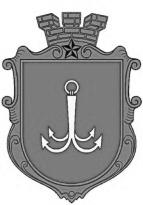 ОДЕСЬКА МІСЬКА РАДАПОСТІЙНА КОМІСІЯЗ ПИТАНЬ ПЛАНУВАННЯ, БЮДЖЕТУ І ФІНАНСІВ ________________№_________________на №______________від______________┌						┐ПРОТОКОЛ засідання комісії14.02.2022 року      16-30       каб. 307Присутні:Звягін Олег СергійовичІєремія Василь Володимирович Макогонюк Ольга Олександрівна  Мороховський Вадим Вікторович Танцюра Дмитро Миколайович Запрошені:СЛУХАЛИ: Інформацію заступника міського голови - директора Департаменту фінансів Одеської міської ради Бедреги С.М. по коригуванню бюджету Одеської міської територіальної громади на 2022 рік за листом Департаменту фінансів Одеської міської ради № 04-14/37/255 від      14.02.2022 року.Голосували за наступні коригування бюджету Одеської міської територіальної громади на 2022 рік:Внесення змін до бюджету Одеської міської територіальної громади на 2022 рік обумовлене тим, що рішенням Одеської міської ради від 09 лютого 2022 року № 865-VIII затверджена Міська цільова програма сприяння розвитку підрозділів територіальної оборони та добровольчих формувань територіальної громади міста Одеси на 2022 – 2023 роки (далі – Програма). Загальний обсяг фінансового ресурсу, необхідний для реалізації заходів Програми у 2022 році, затверджено у сумі 6 710 000 грн, у тому числі за наступними головними розпорядниками бюджетних коштів:- Виконавчий комітет Одеської міської ради (загальний фонд – видатки споживання) – 22 000 грн;- Департамент муніципальної безпеки Одеської міської ради (загальний фонд – видатки споживання) – 88 000 грн;- Управління капітального будівництва Одеської міської ради (спеціальний фонд (бюджет розвитку) (найменування об’єкту: Капітальний ремонт приміщень для забезпечення розміщення Регіонального  управління Сил територіальної оборони «Південь», у тому числі обладнання сигналізацією (у т. ч. протипожежною) у м. Одесі – 6 600 000 грн.Враховуючи вищевикладене, пропонується визначення бюджетних призначень вищезазначеним головним розпорядникам бюджетних коштів (копії листів головних розпорядників бюджетних коштів додаються) за КТПКВКМБ 8240 «Заходи та роботи з територіальної оборони».Визначення додаткових бюджетних призначень пропонуємо за рахунок зменшення бюджетних призначень за КТПКВКМБ 7370 «Реалізація інших заходів щодо соціально-економічного розвитку територій» в загальній сумі 6 710 000 грн, у тому числі:- загальний фонд (головний розпорядник бюджетних коштів – Департамент фінансів Одеської міської ради) у сумі 110 000 грн;- спеціальний фонд (бюджет розвитку) (головний розпорядник бюджетних коштів – Управління капітального будівництва Одеської міської ради) найменування об’єкту бюджету розвитку: «Інші видатки (нерозподілені видатки)» у сумі 6 600 000 грн.За – одноголосно. ВИСНОВОК: Погодити коригування бюджету Одеської міської територіальної громади на 2022 рік за листом Департаменту фінансів             № 04-14/37/255 від 14.02.2022 року.СЛУХАЛИ: Інформацію заступника міського голови -  директора Департаменту фінансів Одеської міської ради Бедреги С.М. щодо проєкту рішення «Про внесення змін до рішення Одеської міської ради від   08 грудня 2021 року № 797-VIII «Про бюджет Одеської міської територіальної громади на 2022 рік». Голосували за проєкт рішення «Про внесення змін до рішення Одеської міської ради від 08 грудня 2021 року № 797-VIII «Про бюджет Одеської міської територіальної громади на 2022 рік»:  За – одноголосно.ВИСНОВОК: Підтримати проєкт рішення «Про внесення змін до рішення Одеської міської ради від 08 грудня 2021 року № 797-VIII «Про бюджет Одеської міської територіальної громади на 2022 рік» та внести його на розгляд позачергової сесії Одеської міської ради. Заступник голови комісії				Вадим МОРОХОВСЬКИЙСекретар комісії					Ольга МАКОГОНЮКпл. Думська, 1, м. Одеса, 65026, УкраїнаБедрегаСвітлана Миколаївна   - заступник міського голови - директор Департаменту фінансів Одеської міської ради;ЛеонідоваЛілія Василівна - депутат  Одеської міської ради, голова постійної комісії Одеської міської ради  з питань соціальної політики та праці;